Adı :                  Soyadı:                    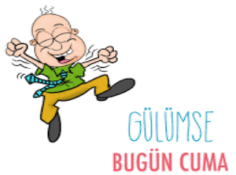 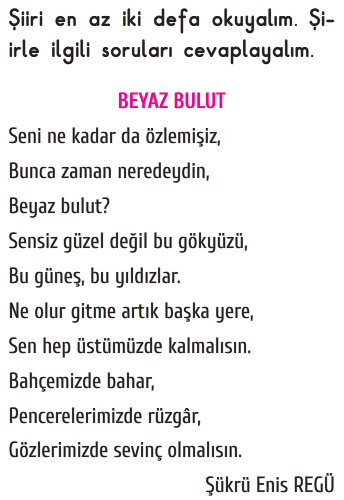 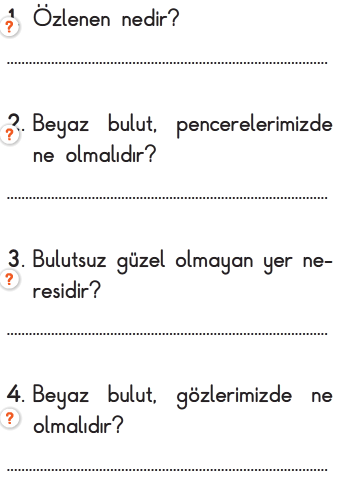 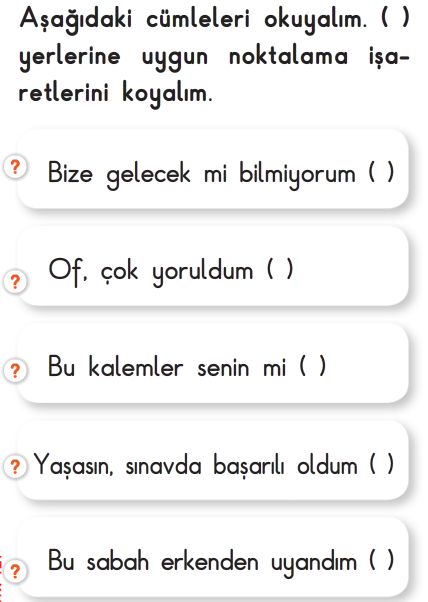 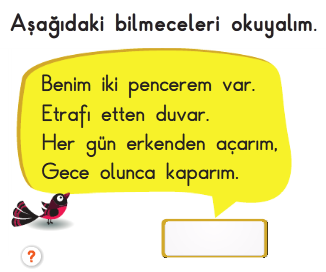 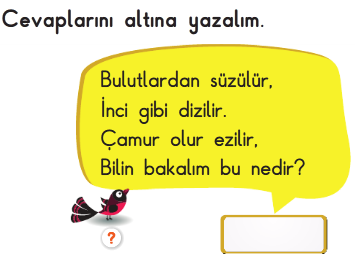 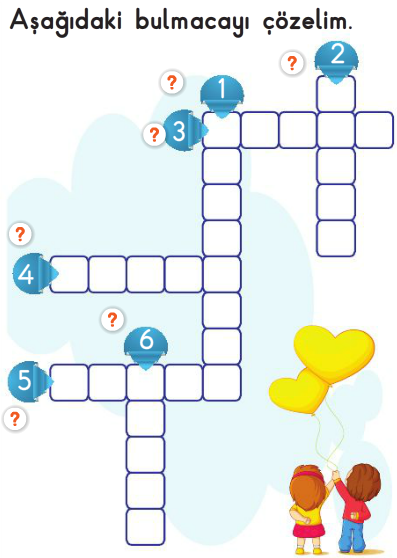 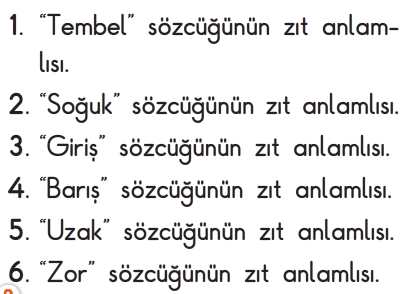 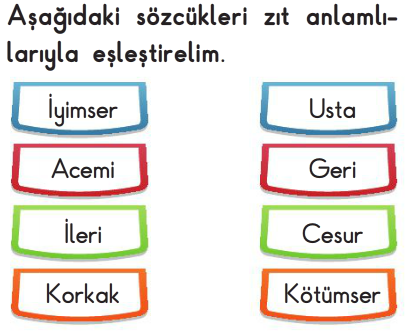 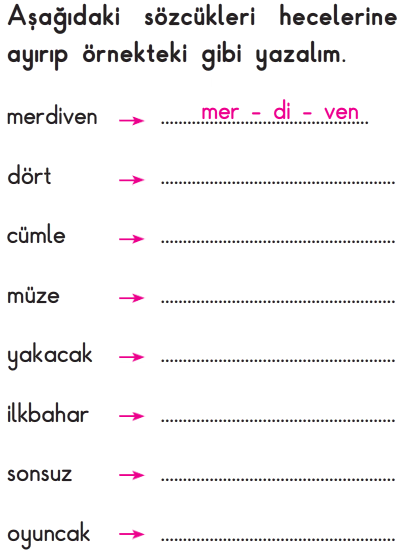 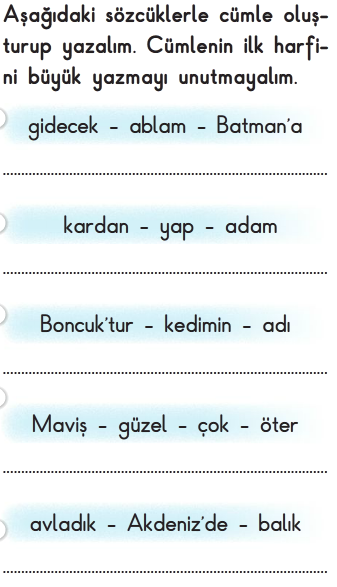 BÖLME İŞLEMİ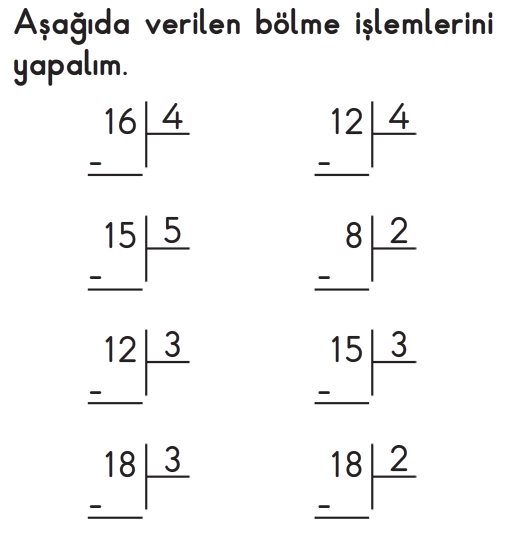 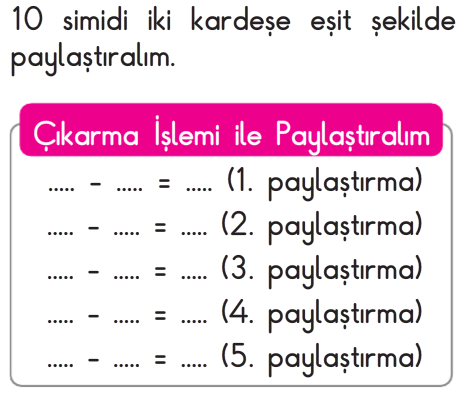 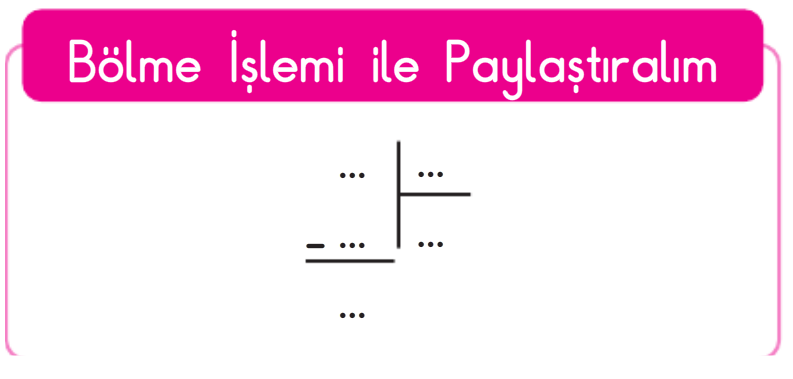 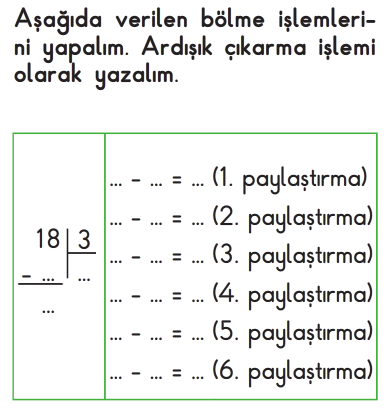 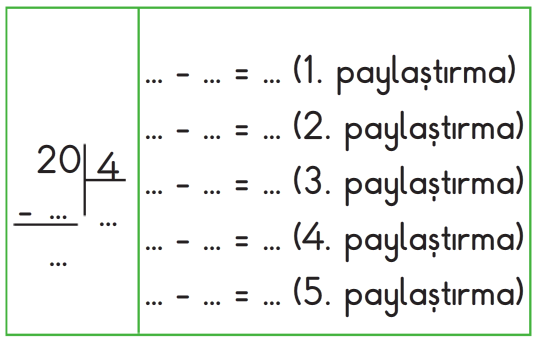 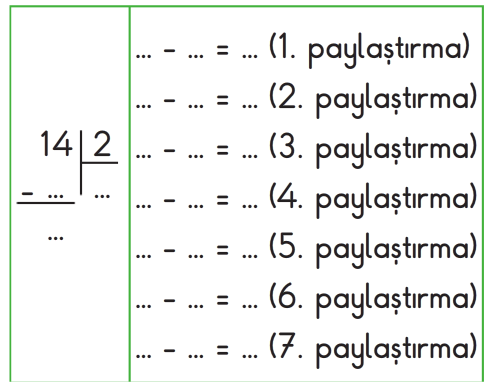 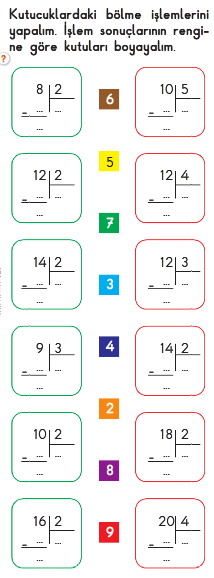 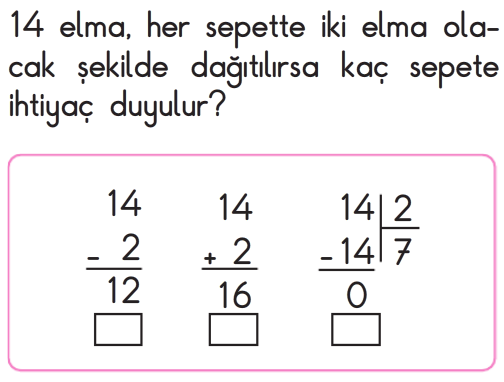 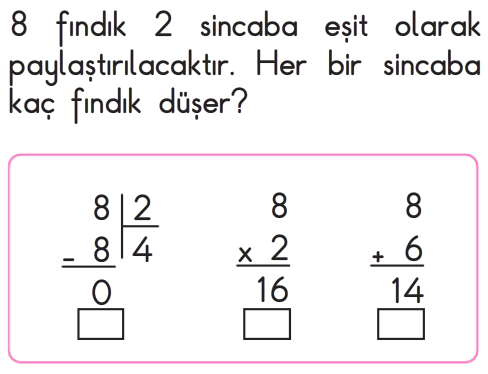 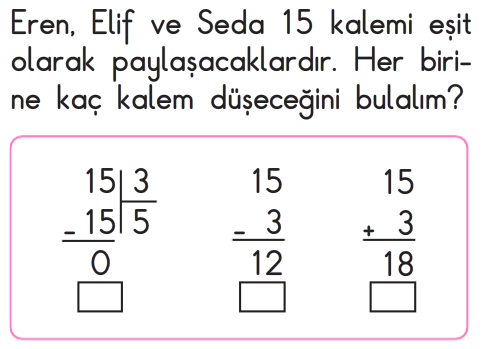 Enes SERT2/A Sınıfı Çalışmaları